 ОДОВ соответствии с Федеральным законом от 27 июля 2010 года № 210-ФЗ "Об организации предоставления государственных и муниципальных услуг", постановлением Правительства Российской Федерации от 27 сентября 2011 года N 797 "О взаимодействии между многофункциональными центрами предоставления государственных и муниципальных услуг и федеральными органами исполнительной власти, органами государственных внебюджетных фондов, органами государственной власти субъектов Российской Федерации, органами местного самоуправления или в случаях, установленных законодательством Российской Федерации, публично-правовыми компаниями" местная администрация муниципального образования Русско-Высоцкое сельское поселение муниципального образования Ломоносовский муниципальный район Ленинградской области ПОСТАНОВЛЯЕТ:1. Утвердить Перечень муниципальных услуг, предоставляемых местной администрацией МО Русско-Высоцкое сельское поселение через Государственное бюджетное учреждение Ленинградской области «Многофункциональный центр предоставления государственных и муниципальных услуг», согласно приложению.2. Признать утратившим силу постановление местной администрации МО Русско-Высоцкое сельское поселение № 116 от 10.11.2020 «Об утверждении Перечня муниципальных услуг, предоставляемых местной администрацией МО Русско-Высоцкое сельское поселение через Государственное бюджетное учреждение Ленинградской области «Многофункциональный центр предоставления государственных и муниципальных услуг».3. Обеспечить предоставление муниципальных услуг на базе государственного бюджетного учреждения Ленинградской области "Многофункциональный центр предоставления государственных и муниципальных услуг" (далее - ГБУ ЛО "МФЦ") на условиях заключенного соглашения о взаимодействии ГБУ ЛО "МФЦ" и местной администрации муниципального образования Русско-Высоцкое сельское поселение муниципального образования Ломоносовский муниципальный район Ленинградской области.4. Настоящее постановление вступает в силу со дня официального опубликования (обнародования). Разместить настоящее постановление на официальном сайте муниципального образования Русско-Высоцкое сельское поселение по адресу в сети Интернет: www.russko-vys.ru, копию постановления разместить на стенде в помещении местной администрации и в помещении библиотеки МО Русско-Высоцкое сельское поселение. 5. Контроль исполнения настоящего постановления возложить на заместителя главы местной администрации МО Русско-Высоцкое сельское поселение.УТВЕРЖДЕНПостановлением местной администрации МО Русско-Высоцкое сельское поселение № 146 от 23.11.2023 (приложение)ПЕРЕЧЕНЬ МУНИЦИПАЛЬНЫХ УСЛУГ, ПРЕДОСТАВЛЯЕМЫХ МЕСТНОЙ АДМИНИСТРАЦИЕЙ МО РУССКО-ВЫСОЦКОЕ СЕЛЬСКОЕ ПОСЕЛЕНИЕ ЧЕРЕЗ МНОГОФУНКЦИОНАЛЬНЫЙ ЦЕНТР ПРЕДОСТАВЛЕНИЯГОСУДАРСТВЕННЫХ И МУНИЦИПАЛЬНЫХ УСЛУГУслуга 1. Муниципальная услуга по признанию помещения жилым помещением, жилого помещения непригодным для проживания, многоквартирного дома аварийным и подлежащим сносу или реконструкции.Услуга 2. Муниципальная услуга по согласованию проведения переустройства и (или) перепланировки помещения в многоквартирном доме.Услуга 3. Муниципальная услуга по приему в эксплуатацию после переустройства и (или) перепланировки помещения, в том числе в целях перевода жилого помещения в нежилое помещение или нежилого помещения в жилое помещение.Услуга 4. Муниципальная услуга по переводу жилого помещения в нежилое помещение и нежилого помещения в жилое помещение.Услуга 5. Муниципальная услуга по принятию граждан на учет в качестве нуждающихся в жилых помещениях, предоставляемых по договорам социального найма.Услуга 6. Муниципальная услуга по заключению, изменению, выдаче дубликата договора социального найма жилого помещения муниципального жилищного фонда. Услуга 7. Муниципальная услуга по выдаче выписки из похозяйственной книги. Услуга 8. Муниципальная услуга по выдаче жилищных справок.Услуга 9. Муниципальная услуга по присвоению адреса объекту адресации, изменению и аннулированию такого адреса. Услуга 10. Муниципальная услуга по выдаче разрешения на снос или пересадку зеленых насаждений, расположенных на земельных участках, находящихся в границах населенных пунктов муниципального образования МО Русско-Высоцкое сельское поселение МО Ломоносовский муниципальный район Ленинградской области.Услуга 11. Муниципальная услуга по предоставлению разрешения (ордера) на осуществление земляных работ.Услуга 12. Муниципальная услуга по предоставлению права на размещение нестационарного торгового объекта на территории муниципального образования Русско-Высоцкое сельское поселение МО Ломоносовский муниципальный район Ленинградской области.Услуга 13. Муниципальная услуга по предоставлению сведений об объектах учета, содержащихся в реестре муниципального имущества. Услуга 14. Муниципальная услуга по решению вопроса о приватизации жилого помещения муниципального жилищного фонда МО Русско-Высоцкое сельское поселение.Услуга 15. Муниципальная услуга по выдаче справок о захоронении.Услуга 16. Муниципальная услуга по оформлению согласия (отказа) на обмен жилыми помещениями, предоставленными по договорам социального найма.  Услуга 17. Муниципальная услуга «Приватизация имущества, находящегося в муниципальной собственности, в соответствии с Федеральным законом от 22 июля 2008 года № 159-ФЗ «Об особенностях отчуждения движимого и недвижимого имущества, находящегося в государственной или в муниципальной собственности и арендуемого субъектами малого и среднего предпринимательства, и о внесении изменений в отдельные законодательные акты Российской Федерации». Услуга 18. Муниципальная услуга по предоставлению объектов муниципального нежилого фонда во временное владение и (или) пользование без проведения торгов.Услуга 19. Муниципальная услуга по приёму заявлений от молодых граждан (молодых семей) о включении молодого гражданина (молодой семьи) в список молодых граждан (молодых семей), изъявивших желание получить социальную выплату в планируемом году в рамках основном мероприятии «Улучшение жилищных условий молодых граждан (молодых семей)» подпрограммы «Содействие в обеспечении жильем граждан Ленинградской области» государственной программы Ленинградской области «Формирование городской среды и обеспечение качественным жильем граждан на территории Ленинградской области».Услуга 20. Муниципальная услуга по приему заявлений от граждан о включении их в состав участников, изъявивших желание получить социальную выплату на строительство (приобретение) жилья, в рамках государственной программы «Комплексное развитие сельских территорий» и государственной программы Ленинградской области «Комплексное развитие сельских территорий Ленинградской области».Услуга 21. Муниципальная услуга по приему заявлений от граждан о включении их в состав участников основного мероприятия «Улучшение жилищных условий граждан с использованием средств ипотечного кредита (займа)» подпрограммы «Содействие в обеспечении жильем граждан Ленинградской области» государственной программы Ленинградской области «Формирование городской среды и обеспечение качественным жильем граждан на территории Ленинградской области».Услуга 22. Муниципальная услуга по выдаче справок об отказе от преимущественного права покупки доли в праве общей долевой собственности на жилые помещения.Услуга 23. Муниципальная услуга по включению в реестр мест (площадок) накопления твёрдых коммунальных отходов в муниципальном образовании Русско-Высоцкое сельское поселение.Услуга 24. Муниципальная услуга по согласованию создания места (площадки) накопления твёрдых коммунальных отходов в муниципальном образовании Русско-Высоцкое сельское поселение.Услуга 25. Муниципальная услуга по выдаче разрешений на проведение работ по сохранению объектов культурного наследия муниципального значения.Услуга 26. Муниципальная услуга по установке информационной вывески, согласование дизайн-проекта размещения вывески на территории муниципального образования Русско-Высоцкое сельское поселение. Услуга 27. Муниципальная услуга по приему заявлений от молодых семей о включении их в состав участников мероприятия по обеспечению жильем молодых семей федерального проекта «Содействие субъектам Российской Федерации в реализации полномочий по оказанию государственной поддержки гражданам в обеспечении жильем и оплате жилищно-коммунальных услуг» государственной программы Российской Федерации «Обеспечение доступным и комфортным жильем и коммунальными услугами граждан Российской Федерации».Услуга 28. Муниципальная услуга по согласованию проведения ярмарки на публичной ярмарочной площадке на территории МО Русско-Высоцкое сельское поселение МО Ломоносовский муниципальный район Ленинградской области.Услуга 29. Муниципальная услуга по выдаче, переоформлению разрешений на право организации розничных рынков и продление срока действия разрешений на право организации розничных рынков.Услуга 30. Муниципальная услуга по оформлению согласия на передачу в поднаем жилого помещения, предоставленного по договору социального найма.Услуга 31. Муниципальная услуга по предоставлению информации о форме собственности на недвижимое и движимое имущество, земельные участки, находящиеся в собственности муниципального образования, включая предоставление информации об объектах недвижимого имущества, находящихся в муниципальной собственности и предназначенных для сдачи в аренду.Услуга 32. Муниципальная услуга по предоставлению сведений об объектах имущества, включенных в перечень муниципального имущества, предназначенного для предоставления во владение и (или) в пользование субъектам малого и среднего предпринимательства и организациям, образующим инфраструктуру поддержки субъектов малого и среднего предпринимательства.   Услуга 33. Муниципальная услуга по предоставлению во владение и (или) в пользование объектов имущества, включенных в перечень муниципального имущества, предназначенного для предоставления во владение и (или пользование) субъектам малого и среднего предпринимательства и организациям, образующим инфраструктуру поддержки субъектов малого и среднего предпринимательства, без проведения торгов.Услуга 34. Муниципальная услуга по выдаче разрешений на выполнение авиационных работ, парашютных прыжков.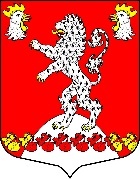 Местная администрация МО Русско-Высоцкое сельское поселение                                       МО Ломоносовский муниципальный район Ленинградской областиПОСТАНОВЛЕНИЕМестная администрация МО Русско-Высоцкое сельское поселение                                       МО Ломоносовский муниципальный район Ленинградской областиПОСТАНОВЛЕНИЕМестная администрация МО Русско-Высоцкое сельское поселение                                       МО Ломоносовский муниципальный район Ленинградской областиПОСТАНОВЛЕНИЕМестная администрация МО Русско-Высоцкое сельское поселение                                       МО Ломоносовский муниципальный район Ленинградской областиПОСТАНОВЛЕНИЕМестная администрация МО Русско-Высоцкое сельское поселение                                       МО Ломоносовский муниципальный район Ленинградской областиПОСТАНОВЛЕНИЕМестная администрация МО Русско-Высоцкое сельское поселение                                       МО Ломоносовский муниципальный район Ленинградской областиПОСТАНОВЛЕНИЕ№ 146от 23.11.2023 года23.11.2023 годас. Русско-Высоцкоес. Русско-Высоцкое№ 146Об утверждении Перечня муниципальных услуг, предоставляемых местной администрацией МО Русско-Высоцкое сельское поселение через Государственное бюджетное учреждение Ленинградской области «Многофункциональный центр предоставления государственных и муниципальных услуг»Об утверждении Перечня муниципальных услуг, предоставляемых местной администрацией МО Русско-Высоцкое сельское поселение через Государственное бюджетное учреждение Ленинградской области «Многофункциональный центр предоставления государственных и муниципальных услуг»Об утверждении Перечня муниципальных услуг, предоставляемых местной администрацией МО Русско-Высоцкое сельское поселение через Государственное бюджетное учреждение Ленинградской области «Многофункциональный центр предоставления государственных и муниципальных услуг»Об утверждении Перечня муниципальных услуг, предоставляемых местной администрацией МО Русско-Высоцкое сельское поселение через Государственное бюджетное учреждение Ленинградской области «Многофункциональный центр предоставления государственных и муниципальных услуг»Глава МО Русско-Высоцкое сельское поселение                    Л.И. Волкова